Stand: Mai 2021Bitte löschen Sie die roten Angaben und passen Sie die blauen für Ihre Prüfung entsprechend an bzw. wählen Sie die entsprechende Fremdsprache.KMK-Fremdsprachenzertifikat 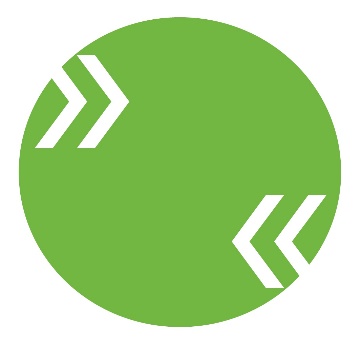 Englisch im Fachbereich / Berufsfeld / Ausbildungsberuf…Niveau gemäß GeR A2 / B1 / B2 / C1Schriftliche Prüfung (Tag.Monat.Jahr)Zeit:				75/90/120/150 MinutenHilfsmittel:			Allgemeines zweisprachiges WörterbuchMaximale Punktzahl:		100 PunkteIm Folgenden werden Ihnen vier Aufgaben vorgelegt, die Sie bearbeiten sollen. Die Rezeptionsaufgaben beziehen sich auf Ihre Fähigkeit, fremdsprachliche Texte (gesprochene und geschriebene) zu verstehen. Die Produktionsaufgabe verlangt das Verfassen eines Textes in der Zielsprache. Bei der Mediationsaufgabe wird von Ihnen erwartet, dass Sie deutsche Angaben in die Zielsprache (auf Niveau B2, C1) bzw. fremdsprachliche Angaben ins Deutsche (auf Niveau A2, B1) übertragen.Die Prüfung beginnt mit der Hörverstehensaufgabe. Alle weiteren Aufgaben können in beliebiger Reihenfolge bearbeitet werden. Die zu jedem Prüfungsteil angegebenen Minuten sind empfohlene Richtzeiten.Handlungsrahmen:Beschreibung des allgemeinen Handlungsrahmens, welcher der beruflichen Situation eines Berufsanfängers / einer Berufsanfängerin entsprichtBitte erstellen Sie Ihre Texte für alle Prüfungsteile im Format Arial 11 mit 1,15-zeiligem Abstand und geben Sie für die Texte der Prüflinge Zeilen im Abstand von Arial 12 mit 2-zeiligem Abstand vor (Muster auf S. 5 vorhanden).Aufgabe 1: Hörverstehen 				ca. xx Min.			20 P.Beschreibung einer speziellen beruflichen Situation, die sich auf den allgemeinen Handlungsrahmen beziehtAufgabenAufgabe 2: Leseverstehen					ca. xx Min.		20 P.Beschreibung einer speziellen beruflichen Situation, die sich auf den allgemeinen Handlungsrahmen beziehtAufgabenAufgabe 3: Produktion					ca. xx Min.		30 P.Beschreibung einer speziellen beruflichen Situation, die sich auf den allgemeinen Handlungsrahmen beziehtAufgabe………………………………………………………………………………………………………………………………………………………………………………………………………………………………………………………………………………………………………………………………………………………………………………………………………………………………………………………………………………………………………………………………………………………………………………………………………………………………………………………………………………………………………………………………………………………………………………………………………………………………………………………………………………………………………………………………………………………………………………………………………………………………………………………………………………………………………………………………………………………………………………………………………………………………………………………………………………………………………………………………………………………………………………………………………………………………………………………………………………………………………………………………………………………………………………………………………………………………………………………………………………………………………………………………………………………………………………………………………………………………………………………………………………………………………………………………………………………………………………………………………………………………………………………………………………………………………………………………………………………………………………………………………………………………………………………………………………………………………………………………………………………………………………………………Aufgabe 4: Mediation 		 			ca. xx Min.		30 P.Beschreibung einer speziellen beruflichen Situation, die sich auf den allgemeinen Handlungsrahmen beziehtAufgabe………………………………………………………………………………………………………………………………………………………………………………………………………………………………………………………………………………………………………………………………………………………………………………………………………………………………………………………………………………………………………………………………………………………………………………………………………………………………………………………………………………………………………………………………………………………………………………………………………………………………………………………………………………………………………………………………………………………………………………………………………………………………………………………………………………………………………………………………………………………………………………………………………………………………………………………………………………………………………………………………………………………………………………………………………………………………………………………………………………………………………………………………………………………………………………………………………………………………………………………………………………………………………………………………………………………………………………………………………………………………………………………………………………………………………………………………………………………………………………………………………………………………………………………………………………………………………………………………………………………………………………………………………………………………………………………………………………………………………………………………………………………………………………………………………………………………………………………………………………………………………………………………………………………………………………………………KMK-Fremdsprachenzertifikat Englisch im Fachbereich / Berufsfeld / Ausbildungsberuf…Niveau gemäß GeR A2 / B1 / B2 / C1Mündliche Prüfung Teil I (Tag.Monat.Jahr)NUR FÜR DIE HAND DES PRÜFERS/DER PRÜFERINDie Kandidaten/Kandidatinnen haben 20 Minuten Zeit für ihre Vorbereitung. Sie dürfen ein zweisprachiges Wörterbuch benutzen.Sie besprechen sich nicht während der Vorbereitungszeit.Dauer der Prüfung: ca. 15/20/25/30 MinutenBei Bedarf kann ein Teil III ohne Vorbereitungszeit eingesetzt werden.KMK-Fremdsprachenzertifikat Englisch im Fachbereich / Berufsfeld / Ausbildungsberuf…Niveau gemäß GeR A2 / B1 / B2 / C1Mündliche Prüfung Teil II (Tag.Monat.Jahr)VorbemerkungenDie Prüfung ist eine Gruppenprüfung, bei der Sie Gespräche persönlichen und fachlichen Inhalts in der Fremdsprache führen sollen. Es wird von Ihnen erwartet, dass Sie der vorgegebenen Situation entsprechend sprachlich agieren und reagieren. Es kommt dabei vor allem darauf an, dass Sie sich spontan äußern, dass Sie versuchen, sich verständlich zu machen, dass Sie gut zuhören.Die Prüfung besteht aus zwei Teilen und dauert insgesamt ca. 15/20/25/30 Minuten. Zur Vorbereitung haben Sie insgesamt 20 Minuten Zeit.Im ersten Teil der mündlichen Prüfung werden Sie gebeten, sich zu persönlichen oder beruflichen Themen zu äußern.Im zweiten Teil sollen Sie zusammen mit einem anderen Kandidaten / einer anderen Kandidatin eine Gesprächssimulation durchführen. Dazu erhalten Sie vom Prüfer / von der Prüferin Rollenkarten, auf denen eine Situation beschrieben ist, die Sie ausgestalten sollen.Hilfsmittel: allgemeines zweisprachiges Wörterbuch.KMK-Fremdsprachenzertifikat Englisch im Fachbereich / Berufsfeld / Ausbildungsberuf…Niveau gemäß GeR A2 / B1 / B2 / C1Mündliche Prüfung Teil II (Tag.Monat.Jahr)Rollenkarte AHinweis: Ihr Gesprächspartner / Ihre Gesprächspartnerin wird das Gespräch ebenfalls aktiv gestalten, so dass nicht unbedingt ein Ablauf wie unten angegeben erwartet werden kann.SituationKMK-Fremdsprachenzertifikat Englisch im Fachbereich / Berufsfeld / Ausbildungsberuf…Niveau gemäß GeR A2 / B1 / B2 / C1Mündliche Prüfung Teil II (Tag.Monat.Jahr)Rollenkarte BHinweis: Ihr Gesprächspartner / Ihre Gesprächspartnerin wird das Gespräch ebenfalls aktiv gestalten, so dass nicht unbedingt ein Ablauf wie unten angegeben erwartet werden kann.SituationKMK-Fremdsprachenzertifikat Englisch im Fachbereich / Berufsfeld / Ausbildungsberuf…Niveau gemäß GeR A2 / B1 / B2 / C1Lösungshinweise für den Prüfer / die Prüferin:HörverstehenTranskription: ….Quelle: (bei Internetquellen mit Datum des letzten Zugriffs)Fragen bzw. Aspekte und Lösungsvorschläge mit Punkten:1. ….2. …2) LeseverstehenQuelle: (bei Internetquellen mit Datum des letzten Zugriffs)Fragen bzw. Aspekte und Lösungsvorschläge mit Punkten:1. ….2. …3) ProduktionQuelle: (bei Internetquellen mit Datum des letzten Zugriffs)Lösungsrelevante Aspekte in der Zielsprache (keine Musterlösung; keine Punktevergabe):……..…….Bewertung produktiver schriftlicher Leistungen A2 bis C1 (30 Punkte)4) MediationQuelle: (bei Internetquellen mit Datum des letzten Zugriffs)Lösungsrelevante Aspekte in der Zielsprache (keine Musterlösung; keine Punktevergabe):Nicht passende Deskriptorenliste (nächste Seiten) entfernenBewertung mediativer schriftlicher Leistungen A2 bis B1  (30 Punkte)Variante 1: Fremdsprache – DeutschBewertung mediativer schriftlicher Leistungen B2 bis C1  (30 Punkte)Variante 2: Deutsch – Fremdsprache 5) InteraktionQuelle - soweit nicht selbst erstellt: (bei Internetquellen mit Datum des letzten Zugriffs)Bewertung interaktiver Leistungen A2 bis C1 (30 Punkte)Zertifikatsprüfung Englisch im Fachbereich / Berufsfeld / Ausbildungsberuf…Niveau gemäß GeR A2 / B1 / B2 / C1Prüfungsdatum: Tag.Monat.JahrAnhang: Originaltexte und Copyright-Nachweis der einzelnen TexteHörverstehenQuelle: (bei Internetquellen mit Datum des letzten Zugriffs)Originaltext:……LeseverstehenQuelle: (bei Internetquellen mit Datum des letzten Zugriffs)Originaltext:……ProduktionQuelle: (bei Internetquellen mit Datum des letzten Zugriffs)Originaltext:……MediationQuelle: (bei Internetquellen mit Datum des letzten Zugriffs)Originaltext:……Copyrightnachweise:…….Teil I (je nach Prüfungsniveau 3 – 5 Minuten)Bitten Sie beide Prüflinge, sich kurz in der Fremdsprache vorzustellen.Fordern Sie die Prüflinge dann auf, sich zu einem Thema zu äußern,
z. B.:zum aktuellen Arbeitsplatz in der Berufsausbildungzu Ablauf und Struktur der Ausbildungzu den Aufgaben, die sie während der Ausbildung am liebsten erledigenzu Abteilungen, in denen sie gern arbeitenzu ihrer Zukunftsplanung nach der AusbildungPunkteAufgabenerfüllung und inhaltliche LeistungPunkteSprachliche Leistung15 – 14Die Aufgabe ist vollständig gelöst.Der Text ist in besonderem Maß aussagekräftig und kohärent.Der Text erfüllt in hohem Maß seinen Zweck.15 – 14Der Sprachgebrauch entspricht dem Sprachbeherrschungsniveau und ist korrekt oder nahezu korrekt.Strukturengebrauch und Satzbau sind normgerecht. Der verwendete Wortschatz entspricht dem Anlass.13,5 –12Die Aufgabe ist nahezu vollständig gelöst.Der Text ist aussagekräftig und kohärent.Der Text erfüllt seinen Zweck.13,5 –12Der Sprachgebrauch entspricht dem Sprachbeherrschungsniveau und ist weitgehend korrekt.Die Verständlichkeit ist trotz weniger geringfügiger Normverstöße voll gewährleistet.Strukturengebrauch und Satzbau sind weitgehend normgerecht.Der verwendete Wortschatz entspricht weitgehend dem Anlass.11,5 –10Die Aufgabe ist im Wesentlichen gelöst.Der Text ist im Wesentlichen aussagekräftig und im Wesentlichen kohärent.Der Text erfüllt im Wesentlichen seinen Zweck.11,5 –10Der Sprachgebrauch entspricht dem Sprachbeherrschungsniveau und ist im Wesentlichen korrekt.Die Verständlichkeit ist trotz einiger nicht sinnentstellender Normverstöße gewährleistet.Strukturengebrauch und Satzbau sind im Wesentlichen normgerecht.Der verwendete Wortschatz entspricht im Wesentlichen dem Anlass.9,5 –7,5Die Aufgabe ist ausreichend gelöst.Der Text ist in Teilen aussagekräftig und in Teilen kohärent.Der Text erfüllt seinen Zweck zum Teil.9,5 –7,5Der Sprachgebrauch entspricht noch dem Sprachbeherrschungsniveau. Die Verständlichkeit ist teilweise beeinträchtigt. Die Beeinträchtigung erfolgt durch vereinzelte sinnentstellende Fehler, häufige nicht sinnentstellende Fehler oder durch die Kombination beider Fehlerarten.Strukturengebrauch und Satzbau weisen Normverstöße auf.Der verwendete Wortschatz wird dem Anlass ausreichend gerecht.7 – 4,5Die Aufgabe ist nur ansatzweise gelöst.Der Text ist kaum aussagekräftig.Der Text erfüllt seinen Zweck kaum.7 – 4,5Der Sprachgebrauch entspricht nur ansatzweise dem Sprachbeherrschungsniveau. Er ist so fehlerhaft, dass die Verständlichkeit erheblich beeinträchtigt ist.Strukturengebrauch und Satzbau weisen gravierende Verstöße auf.Der verwendete Wortschatz wird dem Anlass nicht ausreichend gerecht. 4 – 0Die Aufgabe ist kaum oder nicht gelöst.Der Text erfüllt seinen Zweck nicht.4 – 0Der Sprachgebrauch entspricht nicht dem Sprachbeherrschungsniveau. Er ist so fehlerhaft, dass die Verständlichkeit kaum oder nicht mehr gegeben ist.PunkteAufgabenerfüllung, inhaltliche und sprachliche Leistung30 – 28Die Aufgabe ist vollständig gelöst.Der Text erfüllt in hohem Maß seinen Zweck und ist durchgängig situations- und adressatengerecht. Gegebenenfalls vorhandene interkulturelle Aspekte werden berücksichtigt.Die Zielsprache wird korrekt verwendet.27,5 – 24Die Aufgabe ist nahezu vollständig gelöst.Der Text erfüllt seinen Zweck und ist weitgehend situations- und adressatengerecht. Gegebenenfalls vorhandene interkulturelle Aspekte werden weitgehend berücksichtigt.Die Zielsprache wird nahezu korrekt verwendet.23,5 – 20Die Aufgabe ist im Wesentlichen vollständig gelöst.Der Text erfüllt im Wesentlichen seinen Zweck und ist im Wesentlichen situations- und adressatengerecht. Gegebenenfalls vorhandene interkulturelle Aspekte werden im Wesentlichen berücksichtigt. Die Zielsprache wird weitgehend korrekt verwendet.19,5 – 15Die Aufgabe ist teilweise unvollständig gelöst.Der Text erfüllt zum Teil seinen Zweck. Der Situations- und Adressatenbezug sowie gegebenenfalls vorhandene interkulturelle Aspekte werden teilweise berücksichtigt.Normverstöße in der Verwendung der Zielsprache beeinträchtigen die Verständlichkeit teilweise.14,5 – 9Die Aufgabe ist größtenteils unvollständig gelöst.Der Text erfüllt seinen Zweck kaum. Der Situations- und Adressatenbezug sowie gegebenenfalls vorhandene interkulturelle Aspekte werden ansatzweise berücksichtigt.Der Gebrauch der Zielsprache ist so fehlerhaft, dass die Verständlichkeit häufig beeinträchtigt wird.8,5 – 0Die Aufgabe ist kaum oder nicht gelöst.Der Text erfüllt seinen Zweck kaum oder nicht. Der Situations- und Adressatenbezug wird kaum oder nicht berücksichtigt. Der Gebrauch der Zielsprache ist sehr fehlerhaft. Die Verständlichkeit ist erheblich beeinträchtigt.PunkteAufgabenerfüllung und inhaltliche LeistungPunkteSprachliche Leistung15 – 14Die Aufgabe ist vollständig gelöst.Der Text erfüllt in hohem Maß seinen Zweck und ist durchgängig situations- und adressatengerecht. Gegebenenfalls vorhandene interkulturelle Aspekte werden berücksichtigt.15 – 14Der Sprachgebrauch entspricht dem Sprachbeherrschungsniveau und ist korrekt oder nahezu korrekt.Strukturengebrauch und Satzbau sind normgerecht. Der verwendete Wortschatz entspricht dem Anlass.13,5 –12Die Aufgabe ist nahezu vollständig gelöst.Der Text erfüllt seinen Zweck und ist weitgehend situations- und adressatengerecht. Gegebenenfalls vorhandene interkulturelle Aspekte werden weitgehend berücksichtigt.13,5 –12Der Sprachgebrauch entspricht dem Sprachbeherrschungsniveau und ist weitgehend korrekt.Die Verständlichkeit ist trotz weniger geringfügiger Normverstöße voll gewährleistet.Strukturengebrauch und Satzbau sind weitgehend normgerecht.Der verwendete Wortschatz entspricht weitgehend dem Anlass.11,5 –10Die Aufgabe ist im Wesentlichen vollständig gelöst.Der Text erfüllt im Wesentlichen seinen Zweck und ist im Wesentlichen situations- und adressatengerecht. Gegebenenfalls vorhandene interkulturelle Aspekte werden im Wesentlichen berücksichtigt.11,5 –10Der Sprachgebrauch entspricht dem Sprachbeherrschungsniveau und ist im Wesentlichen korrekt.Die Verständlichkeit ist trotz einiger nicht sinnentstellender Normverstöße gewährleistet.Strukturengebrauch und Satzbau sind im Wesentlichen normgerecht.Der verwendete Wortschatz entspricht im Wesentlichen dem Anlass.9,5 –7,5Die Aufgabe ist teilweise unvollständig gelöst. Der Text erfüllt zum Teil seinen Zweck. Der Situations- und Adressatenbezug sowie gegebenenfalls vorhandene interkulturelle Aspekte werden teilweise berücksichtigt.9,5 –7,5Der Sprachgebrauch entspricht noch dem Sprachbeherrschungsniveau. Die Verständlichkeit ist teilweise beeinträchtigt. Die Beeinträchtigung erfolgt durch vereinzelte sinnentstellende Fehler, häufige nicht sinnentstellende Fehler oder durch die Kombination beider Fehlerarten.Strukturengebrauch und Satzbau weisen Normverstöße auf.Der verwendete Wortschatz wird dem Anlass ausreichend gerecht.7 – 4,5Die Aufgabe ist größtenteils unvollständig gelöst.Der Text erfüllt seinen Zweck kaum. Der Situations- und Adressatenbezug sowie gegebenenfalls vorhandene interkulturelle Aspekte werden ansatzweise berücksichtigt.7 – 4,5Der Sprachgebrauch entspricht nur ansatzweise dem Sprachbeherrschungsniveau. Er ist so fehlerhaft, dass die Verständlichkeit erheblich beeinträchtigt ist.Strukturengebrauch und Satzbau weisen gravierende Verstöße auf.Der verwendete Wortschatz wird dem Anlass nicht ausreichend gerecht. 4 – 0Die Aufgabe ist kaum oder nicht gelöst.Der Text erfüllt seinen Zweck kaum oder nicht. Der Situations- und Adressatenbezug wird kaum oder nicht berücksichtigt. 4 – 0Der Sprachgebrauch entspricht nicht dem Sprachbeherrschungsniveau. Er ist so fehlerhaft, dass die Verständlichkeit kaum oder nicht mehr gegeben ist.PunkteAufgabenerfüllung, inhaltliche und interaktive LeistungPunkteSprachliche Leistung15 – 14Die Aufgabe wird eigenständig und vollständig gelöst. Dabei wird aktiv auf die am Gespräch Beteiligten eingegangen. Diese werden gezielt einbezogen.Die Äußerungen sind in besonderem Maß aussagekräftig. 15 – 14Der Sprachgebrauch entspricht dem Sprachbeherrschungsniveau und ist korrekt oder nahezu korrekt.Aussprache, Intonation und Strukturengebrauch sind normgerecht oder nahezu normgerecht.Der verwendete Wortschatz entspricht dem Anlass.Die Äußerungen sind flüssig und sehr gut verständlich.13,5 –12Die Aufgabe wird eigenständig und nahezu vollständig gelöst. Dabei wird aktiv auf die am Gespräch Beteiligten eingegangen. Diese werden gezielt einbezogen.Die Äußerungen sind aussagekräftig.13,5 – 12Der Sprachgebrauch entspricht dem Sprachbeherrschungsniveau und ist weitgehend korrekt.Die Verständlichkeit ist trotz weniger geringfügiger Normverstöße voll gewährleistet. Aussprache, Intonation und Strukturengebrauch sind weitgehend normgerecht. Der verwendete Wortschatz entspricht weitgehend dem Anlass. Die Äußerungen sind weitgehend flüssig und gut verständlich.11,5 –10Die Aufgabe wird nahezu eigenständig und im Wesentlichen gelöst. Dabei wird auf die am Gespräch Beteiligten eingegangen. Diese werden einbezogen. Die Äußerungen sind im Wesentlichen aussagekräftig.11,5 –10Der Sprachgebrauch entspricht dem Sprachbeherrschungsniveau und ist im Wesentlichen korrekt.Die Verständlichkeit ist trotz einiger nicht sinnentstellender Normverstöße gewährleistet.Aussprache, Intonation und Strukturengebrauch sind im Wesentlichen normgerecht. Der verwendete Wortschatz entspricht im Wesentlichen dem Anlass.  Die Äußerungen sind im Wesentlichen flüssig.9,5 –7,5Die Aufgabe wird mit vereinzelter Hilfestellung ausreichend gelöst. Dabei wird hinreichend auf die am Gespräch Beteiligten eingegangen. Diese werden ausreichend einbezogen.Die Äußerungen sind in Teilen aussagekräftig.9,5 –7,5Der Sprachgebrauch entspricht noch dem Sprachbeherrschungsniveau. Die Verständlichkeit ist teilweise beeinträchtigt. Die Beeinträchtigung erfolgt durch vereinzelte sinnentstellende Fehler, häufige nicht sinnentstellende Fehler oder durch die Kombination beider Fehlerarten.Aussprache, Intonation und Strukturengebrauch weisen Normverstöße auf. Der verwendete Wortschatz wird dem Anlass ausreichend gerecht. Die Äußerungen sind teilweise stockend. 7 – 4,5Die Aufgabe wird unter häufiger Hilfestellung ansatzweise bewältigt.Die am Gespräch Beteiligten werden kaum einbezogen.Die Äußerungen sind kaum aussagekräftig.7 – 4,5Der Sprachgebrauch entspricht nur ansatzweise dem Sprachbeherrschungsniveau. Er ist so fehlerhaft, dass die Verständlichkeit erheblich beeinträchtigt ist.Aussprache, Intonation und Strukturengebrauch weisen gravierende Verstöße auf. Der verwendete Wortschatz wird dem Anlass nicht ausreichend gerecht. Die Äußerungen sind stockend. 4 – 0Die Aufgabe wird kaum oder nicht bewältigt. Die am Gespräch Beteiligten werden kaum oder nicht einbezogen.Die Äußerungen sind kaum oder nicht aussagekräftig.4 – 0Der Sprachgebrauch entspricht nicht dem Sprachbeherrschungsniveau. Er ist so fehlerhaft, dass die Verständlichkeit kaum oder nicht mehr gegeben ist.